SN Booking form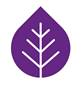 Rape and The Legal SystemName :  Organisation : Address : Post code : Mobile no : Email : Special requirements :Date of course :   How did you hear about this training?Contact for Invoicing :Name :Email address :Price Band (Individual or Organisation) :Return completed form to admin@survivorsnetwork.org.uk or post to: Survivors’ Network, 6a Pavilion Buildings, Brighton, BN1 1EETerms of booking• Confirmation of attendance will be made when payment is received• Attendees must be over 18yrs old unless specifically stated as young people’s training• Cancellations made 14 days before the course date will receive a full refund• Cancellations made after this date will receive a 50% refund• Refunds will not be given for non-attendance or cancellations less than 24 hours before the start of the course• Courses may be cancelled by Survivors’ Network with up to 14 days notice and a full refund will be givenPlease note: course content may be distressing or triggering and although we aim to ensure that you are fully supported it is the individual’s responsibility to ensure the course is suitable for them at that time